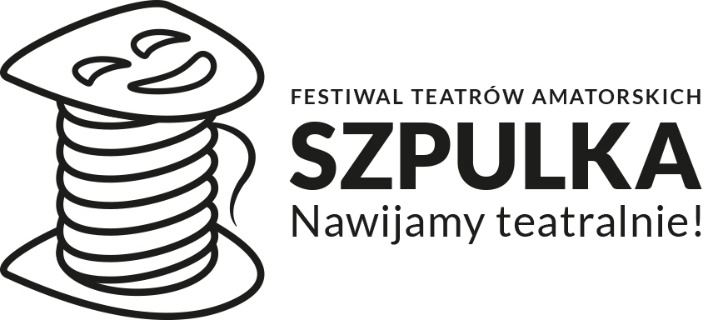 SZPULKAII OGÓLNOPOLSKI FESTIWAL TEATRÓW AMATORSKICH17-19 KWIETNIA 2020Sokołowski Ośrodek Kultury zaprasza teatry amatorskie z całej Polski do udziału w drugiej edycji Festiwalu Teatrów Amatorskich "Szpulka", który odbędzie się w dniach 17-19 kwietnia 2020 r. w Sokołowie Podlaskim. Festiwal pozwoli zaprezentować różnorodne formy teatralne, będzie okazją do zainicjowania wymiany doświadczeń oraz poszukiwania inspiracji podczas warsztatów z Jurorami. Dyskusje z Jury, widzami i artystami będą prowadzone na zakończenie każdego dnia Festiwalu w Galerii Sokołowskiego Ośrodka Kultury. Prosimy więc, aby zespoły wzięły udział w całym Festiwalu! Jury i nagrody:Jury profesjonalne może przyznać jedną nagrodę główną – Grand Prix oraz nagrody lub wyróżnienia dla wybranych zespołów. Łączna pula nagród wynosi 7000 zł. Uczestnicy otrzymają statuetki oraz pamiątkowe dyplomy.Spektakle będzie oceniać również Jury Młodzieżowe.Warunki uczestnictwa i terminy:Zapraszamy zespoły, których uczestnicy ukończyli 15 lat. Zgłoszenia prosimy przesłać do 29 marca:drogą pocztową na adres: Sokołowski Ośrodek Kultury, ul. Wolności 27, 08-300 Sokołów Podlaski, drogą mailową na adres: u.kosieradzka@sokolowskakultura.plZgłoszenie powinno zawierać wypełnioną kartę wraz z załącznikami (klauzule informacyjne każdego uczestnika i opiekuna/instruktora teatru), zdjęcie ze spektaklu, nagrania spektaklu (na dowolnym nośniku lub link do nagrania w Internecie).Do 3 kwietnia na stronie Sokołowskiego Ośrodka Kultury przedstawimy wstępny program Festiwalu.Koszty:Akredytacja wynosi 10 zł od osoby (kosztów nie ponoszą opiekunowie grup oraz kierowcy). Wpłaty można dokonać:osobiście w punkcie informacji SOK przelewem na konto Sokołowskiego Ośrodka Kultury (tytułem przelewu "Szpulka" + nazwa grupy): 85 1240 2715 1111 0000 3272 6222Zespołom udostępnimy listę miejsc oferujących noclegi w Sokołowie Podlaskim i okolicach. Zespół zamawia nocleg we własnym zakresie. W trakcie Festiwalu organizator zapewni przekąski i napoje.Warunki techniczne:Dysponujemy następującym sprzętem:- oświetlenie 10 x Fresnel 1000W, 6 x PC 650W, 4x profil ledowy 650W, 5 x Wash 150W, 10 x LED PAR 130W, 3x głowica ruchoma SPOT, reflektor prowadzący 1200W,  8x LED PAR 64 250W- nagłośnienie: mikrofony dynamiczne bezprzewodowe – 6 szt., pojemnościowe – 6 szt., konsoleta cyfrowa MIDAS PRO1, monitory sceniczne – 6 szt.  - odtwarzacz płyt CD, DVD oraz USB, rzutnikoraz sceną o wymiarach: 8m x 6m, okno sceniczne -  6m, sztankiet ruchomy z możliwością podwieszenia scenografii umieszczony w połowie scenyDysponujemy standardowymi rekwizytami, takimi jak stoły czy krzesła. Posiadamy wytwornicę dymu i mgły, dwie czarne zastawki, dwa czarne parawany, trzy kubiki. Czas przygotowania do spektaklu (ustawienie scenografii, świateł itp.) nie powinien przekroczyć 30 minut.Kontakt: Sokołowski Ośrodek Kultury, sekretariat – tel. 25 787 24 38;  Alina Simanowicz - kierownik Działu animacji kultury SOK, tel. 501 446 660, e-mail: a.simanowicz@sokolowskakultura.plUrszula Kosieradzka - koordynator artystyczny Festiwalu (zgłoszenia, program), tel. 600329390 e-mail: u.kosieradzka@sokolowskakultura.plObsługa Techniczna Festiwalu:Nagłośnienie i oświetlenie: Jacek Simanowicz tel. 605 030 205                                             Adam Tokarski  tel. 511 413 621		            Paweł Cichocki, tel. 501 985 341Zapraszamy!SZPULKANAWIJAMY TEATRALNIE!II OGÓLNOPOLSKI FESTIWAL TEATRÓW AMATORSKICH17-19 KWIETNIA 2020KARTA ZGŁOSZENIANazwa zespołu i siedziba (miasto/instytucja kulturalna): ...................................................................................................................................................Adres do korespondencji, telefon: ........................................................................................................................................................................................................................................................................................................Liczba i wiek uczestników: .........................................................................................................Wstępne preferencje dotyczące dnia występu Państwa teatru – prosimy wstawić znak X w wybranej rubryce (jeżeli termin nie ma znaczenia, można zapis w tabeli pominąć). Postaramy się uwzględnić Państwa sugestie.Szef zespołu: .............................................................................................................................Tytuł spektaklu: .........................................................................................................................Scenariusz: ................................................................................................................................Reżyseria: ..................................................................................................................................Muzyka: ......................................................................................................................................Scenografia: ...............................................................................................................................Czas trwania spektaklu: .............................................................................................................Czas potrzebny na montaż/demontaż na scenie (w tym np. ustawianie świateł):...................................................................................................................................................Wymagania techniczne: (według możliwości Organizatora podanych w regulaminie):Oświetlenie: ............................................................................................................................................................................................................................................................................................................................................................................................................................................................Nagłośnienie/dźwięk: …………………………………………………………………………………………………………………………………………………………………………………………………………………………Inne: ……………………………………………………………………………………………………………Opis spektaklu (tematyka, wskazanie ewentualnych ograniczeń wiekowych dla widzów):............................................................................................................................................................................................................................................................................................................................................................................................................................................................................................................................................................................................................................................................................................................................................................................................................................................................................................................................................................................................................................................................................................................................................................................................................................................................................................................................................................................................................................................................................................................................................................................................................................................................................................Informacje o zespole: ............................................................................................................................................................................................................................................................................................................................................................................................................................................................................................................................................................................................................................................................................................................................................................................................................................................................................................................................................................................................................................................................................................................................................................................................................................................................................................................................................................................................................................................................................................................................................................................................................................................................................................Telefon kontaktowy: .................................................................................................................Adres e-mail, na który możemy wysłać program Festiwalu: .....................................................Oświadczam, że zapoznałem/-am się z regulaminem Festiwalu  i akceptuję jego postanowienia.Wyrażam/-y zgodę na nieodpłatne wykorzystywanie przesłanych informacji oraz materiału zarejestrowanego podczas przeglądu w celach promocyjnych.Podpis kierownika zespołu:................................................................................................................Załącznik nr 1 Uczestnik pełnoletni / Opiekun prawnyKLAUZULA INFORMACYJNAW związku z realizacją zadań związanych z uczestnictwem w II Ogólnopolskim Festiwalu Teatrów Amatorskich SZPULKA i przekazaniem nam danych osobowych uczestnikaInformuję Panią/Pana, że: 1)	administratorem Pani/Pana danych osobowych jest Dyrektor Sokołowskiego Ośrodka Kultury z siedzibą w Sokołowie Podlaskim przy ul. Wolności 27, zwany dalej Administratorem. Administrator prowadzi operacje przetwarzania Pani/Pana danych osobowych, oraz Państwa dziecka.2)	Pani/Pana dane osobowe przetwarzane będą w celu:•	promocji działań realizowanych w Sokołowskim Ośrodku Kultury•	promocji życia kulturalnego w Mieście Sokołów Podlaskii będą udostępniane innym odbiorcom.3)	podstawą przetwarzania danych osobowych Pani/Pana oraz uczestnika jest art. 6 ust.1 lit. b (Rozporządzenia Parlamentu Europejskiego i Rady (UE) 2016/679 z 27 kwietnia 2016r. w sprawie ochrony osób fizycznych) zwanego RODO,4)	podanie danych jest niezbędne do zawarcia umowy, w przypadku niepodania danych niemożliwe jest zawarcie umowy,5)	posiada Pani/Pan prawo do:•	żądania od Administratora dostępu do swoich danych osobowych, ich sprostowania, usunięcia lub ograniczenia przetwarzania danych osobowych,•	wniesienia sprzeciwu wobec takiego przetwarzania, •	przenoszenia danych,•	wniesienia skargi do organu nadzorczego,•	cofnięcia zgody na przetwarzanie danych osobowych.6)	Pani/Pana dane osobowe nie podlegają zautomatyzowanemu podejmowaniu decyzji, w tym profilowaniu,7)	Pani/Pana dane osobowe i uczestnika zajęć wynikające z wypełnionego formularza, przetwarzamy dla potrzeb marketingu bezpośredniego naszych usług, do czasu aż Pani/Pan zgłosi sprzeciw względem ich przetwarzania, w tym celu Pani/Pan wycofa zgodę, jeżeli przetwarzaliśmy je na podstawie Pani /Pana zgody, lub sami ustalimy, że się zdezaktualizowały. 8)	Pani /Pana Dane osobowe będą przetwarzane przez:•	Sokołowski Ośrodek Kultury•	Miasto Sokołów Podlaski•	media lokalne tj. Wieści Sokołowskie, Tygodnik Siedlecki, Życie Sokołowa, Kurier Miejski, ZOOM. Oko na kulturę.•	Portale internetowe: www.sokolowskakultura.pl, www.sokolowpodl.pl, www.wiescisokolowskie.pl, www.tygodniksiedlecki.pl, www.zyciesokolowa.pl, www.podlasie24.pl•	stacje radiowe: Radia dla Ciebie i Katolickiego Radia Podlasie•	 media społecznościowe: Facebook i Instagram.                                                                ……………………………………………………      				     (Data i podpis pełnoletniego uczestnika/opiekuna prawnego)Zgoda na przetwarzanie danych……………………………………………………………………………………………(Imię i nazwisko uczestnika Festiwalu)Zgodnie z Rozporządzeniem Parlamentu Europejskiego i Rady (UE) 2016/679 z dnia 27 kwietnia 2016 roku w sprawie ochrony osób fizycznych w związku z przetwarzaniem danych osobowych i w sprawie swobodnego przepływu takich danych oraz uchylenia dyrektywy 95/46/WE, wyrażam zgodę na przetwarzanie danych osobowych  oraz wizerunku na potrzeby realizacji  II Ogólnopolskiego Festiwalu Teatrów Amatorskich SZPULKA.Załącznik nr 2 INSTRUKTORKLAUZULA INFORMACYJNAW związku z realizacją zadań związanych z uczestnictwem w II Ogólnopolskim Festiwalu Teatrów Amatorskich SZPULKA i przekazaniem nam danych osobowych uczestnikaInformuję Panią/Pana, że: 1)	administratorem Pani/Pana danych osobowych jest Dyrektor Sokołowskiego Ośrodka Kultury z siedzibą w Sokołowie Podlaskim przy ul. Wolności 27, zwany dalej Administratorem. Administrator prowadzi operacje przetwarzania Pani/Pana danych osobowych, oraz Państwa dziecka.2)	Pani/Pana dane osobowe przetwarzane będą w celu:•	promocji działań realizowanych w Sokołowskim Ośrodku Kultury•	promocji życia kulturalnego w Mieście Sokołów Podlaskii będą udostępniane innym odbiorcom.3)	podstawą przetwarzania danych osobowych Pani/Pana oraz uczestnika jest art. 6 ust.1 lit. b (Rozporządzenia Parlamentu Europejskiego i Rady (UE) 2016/679 z 27 kwietnia 2016r. w sprawie ochrony osób fizycznych) zwanego RODO,4)	podanie danych jest niezbędne do zawarcia umowy, w przypadku niepodania danych niemożliwe jest zawarcie umowy,5)	posiada Pani/Pan prawo do:•	żądania od Administratora dostępu do swoich danych osobowych, ich sprostowania, usunięcia lub ograniczenia przetwarzania danych osobowych,•	wniesienia sprzeciwu wobec takiego przetwarzania, •	przenoszenia danych,•	wniesienia skargi do organu nadzorczego,•	cofnięcia zgody na przetwarzanie danych osobowych.6)	Pani/Pana dane osobowe nie podlegają zautomatyzowanemu podejmowaniu decyzji, w tym profilowaniu,7)	Pani/Pana dane osobowe i uczestnika zajęć wynikające z wypełnionego formularza, przetwarzamy dla potrzeb marketingu bezpośredniego naszych usług, do czasu aż Pani/Pan zgłosi sprzeciw względem ich przetwarzania, w tym celu Pani/Pan wycofa zgodę, jeżeli przetwarzaliśmy je na podstawie Pani /Pana zgody, lub sami ustalimy, że się zdezaktualizowały. 8)	Pani /Pana Dane osobowe będą przetwarzane przez:•	Sokołowski Ośrodek Kultury•	Miasto Sokołów Podlaski•	media lokalne tj. Wieści Sokołowskie, Tygodnik Siedlecki, Życie Sokołowa, Kurier Miejski, ZOOM. Oko na kulturę.•	Portale internetowe: www.sokolowskakultura.pl, www.sokolowpodl.pl, www.wiescisokolowskie.pl, www.tygodniksiedlecki.pl, www.zyciesokolowa.pl, www.podlasie24.pl•	stacje radiowe: Radia dla Ciebie i Katolickiego Radia Podlasie•	 media społecznościowe: Facebook i Instagram.……………………………………………………………………………Data i podpis instruktora17.04.2020, piątek18.04.2020, sobota19.04.2020, niedziela